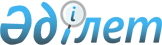 Атырау облысы әкімдігінің 2015 жылғы 12 маусымдағы № 180 "Балаларға қосымша білім беру бойынша қосымша білім беру ұйымдарына құжаттар қабылдау және оқуға қабылдау" мемлекеттік көрсетілетін қызмет регламентін бекіту туралы" қаулысына өзгерістер енгізу туралы
					
			Күшін жойған
			
			
		
					Атырау облысы әкімдігінің 2015 жылғы 25 желтоқсандағы № 381 қаулысы. Атырау облысының Әділет департаментінде 2016 жылғы 11 қаңтарда № 3424 болып тіркелді. Күші жойылды - Атырау облысы әкімдігінің 2019 жылғы 25 желтоқсандағы № 304 (алғашқы ресми жарияланған күнінен кейін күнтізбелік он күн өткен соң қолданысқа енгізіледі) қаулысымен
      Ескерту. Күші жойылды - Атырау облысы әкімдігінің 25.12.2019 № 304 (алғашқы ресми жарияланған күнінен кейін күнтізбелік он күн өткен соң қолданысқа енгізіледі) қаулысымен.
      "Қазақстан Республикасындағы жергілікті мемлекеттік басқару және өзін-өзі басқару туралы" Қазақстан Республикасының 2001 жылғы 23 қаңтардағы Заңының 27, 37-баптарына, "Нормативтік құқықтық актілер туралы" Қазақстан Республикасының 1998 жылғы 24 наурыздағы Заңының 21-бабына сәйкес Атырау облысы әкімдігі ҚАУЛЫ ЕТЕДІ:
      1. Атырау облысы әкімдігінің 2015 жылғы 12 маусымдағы № 180 "Балаларға қосымша білім беру бойынша қосымша білім беру ұйымдарына құжаттар қабылдау және оқуға қабылдау" мемлекеттік көрсетілетін қызмет регламентін бекіту туралы" қаулысына (нормативтік құқықтық актілерді мемлекеттік тіркеу тізілімінде № 3240 болып тіркелген, 2015 жылы 11 шілдеде "Атырау" газетінде жарияланған) келесі өзгерістер енгізілсін:
      1) мемлекеттік тілдегі қаулының кіріспе сөзбасы келесі редакцияда мазмұндалсын:
      "Мемлекеттік көрсетілетін қызметтер туралы" 2013 жылғы 15 сәуірдегі Қазақстан Республикасы Заңының 16-бабының 3-тармағына сәйкес Атырау облысы әкімдігі ҚАУЛЫ ЕТЕДІ:".
      2) қосымшада:
      "Балаларға қосымша білім беру бойынша қосымша білім беру ұйымдарына құжаттар қабылдау және оқуға қабылдау" мемлекеттік көрсетілетін қызмет регламентін бекіту туралы" мемлекеттік көрсетілетін қызмет регламентінде:
      5-тармақтың 1)-тармақшасы келесі редакцияда мазмұндалсын:
      "1) көрсетілетін қызметті берушінің кеңсе қызметкері Қазақстан Республикасы Білім және ғылым министрінің 2015 жылғы 7 сәуірдегі № 170 "Балаларға қосымша білім беру және "Орта білім беретін үздік ұйым" грантын тағайындау конкурсын өткізу саласындағы жергілікті атқарушы органдар көрсететін мемлекеттік көрсетілетін қызметтер стандарттарын бекіту туралы" бұйрығымен бекітілген "Балаларға қосымша білім беру бойынша қосымша білім беру ұйымдарына құжаттар қабылдау және оқуға қабылдау" мемлекеттік көрсетілетін қызмет стандартының (нормативтік құқықтық актілерді мемлекеттік тіркеу тізіліміне № 10980 болып тіркелген) (бұдан әрі – Стандарт) 9-тармағымен белгіленген келіп түскен құжаттарды тіркеп, 5 (бес) минут ішінде көрсетілетін қызметті берушінің басшысына жолдайды, Стандарттың 9-тармағында белгіленген құжаттар толық болмаған жағдайда кері қайтарады;".
      2. Осы қаулының орындалуын бақылау Атырау облысы әкімінің орынбасары Ш.Ж.Мұқанға жүктелсін.
      3. Осы қаулы әділет органдарында мемлекеттік тіркелген күннен бастап күшіне енеді және ол алғашқы ресми жарияланған күнінен кейін күнтізбелік он күн өткен соң қолданысқа енгізіледі.
					© 2012. Қазақстан Республикасы Әділет министрлігінің «Қазақстан Республикасының Заңнама және құқықтық ақпарат институты» ШЖҚ РМК
				
      Облыс әкімі

Б. Ізмұхамбетов
